İFTAR YEMEĞİNE DAVET 30 Mayıs 2018 tarihinde Uludağ Üniversitesi Engelli Öğrenci Birimi tarafından geleneksel haline gelen engelli öğrencilerimiz ve gönüllü öğrencilerimiz ile birlikte buluşmak üzere.YER: Köfteci Yusuf( Yeni Karaman Mah. Sanayi Cad. No:58/A Karaman Metro İstasyonu Karşısı Osmangazi, Bursa)SAAT:20:15NOT: ÜCRET KATILIMCININ KENDİSİNE AİTTİR.Ofis: Merkez kampus  Mediko- sosyal binası içindee-mektup: engelsiz@uludag.edu.trTel: 0 224 294 02 01  http://www.uludag.edu.tr/engelsiz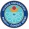 http://www.facebook.com/EngelsizUludag 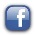                     “Engelleri Aşacaksak,  Birlikte Başaracağız!”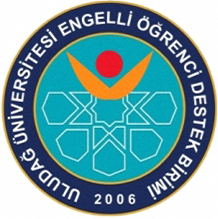 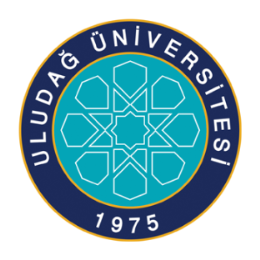 